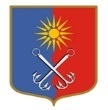 ОТРАДНЕНСКОЕ ГОРОДСКОЕ ПОСЕЛЕНИЕ КИРОВСКОГО МУНИЦИПАЛЬНОГО РАЙОНА ЛЕНИНГРАДСКОЙ ОБЛАСТИСОВЕТ ДЕПУТАТОВЧЕТВЕРТОГО СОЗЫВАР Е Ш Е Н И Еот  «22» апреля 2022 года № 14О досрочном прекращении полномочий депутата совета депутатов Отрадненского городского поселения Кировского муниципального района Ленинградской области четвертого созыва Зименковой Людмилы АлександровныВ соответствии с пунктом 2 части 10 статьи 40 Федерального закона от 06.10.2003г. № 131-ФЗ «Об общих принципах организации местного самоуправления в Российской Федерации», согласно статье 33 Устава Отрадненского городского поселения Кировского муниципального района Ленинградской области и на основании личного заявления депутата совета депутатов Отрадненского городского поселения Кировского муниципального района Ленинградской области по избирательному округу № 1 Зименковой Людмилы Александровны об отставке по собственному желанию, совет депутатов решил:Принять отставку депутата совета депутатов Отрадненского городского поселения Кировского муниципального района Ленинградской области четвертого созыва по избирательному округу № 1 Зименковой Людмилы Александровны.Настоящее решение подлежит официальному опубликованию и вступает в силу с момента его принятия.Глава муниципального образования                                                   М.Г. ТаймасхановРазослано: совет депутатов, администрация МО «Город Отрадное», прокуратура, ТИК Кировского муниципального района, www.otradnoe-na-neve.ru, сетевое издание «Отрадное вчера, сегодня, завтра», МУ «Отрадненская городская библиотека», ГУ ЛО «Государственный институт регионального законодательства».